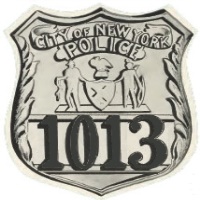           PO BOX 1013 • PEARL RIVER NY 10965-0283                                                  Member:  National NYCPD 10-13 Organizations Inc.                                            A Not-for-Profit Organization of New York City Police Officers, Retired and Active of all Ranks, committed to their Health and Welfare needs.Telephone: 845-735-1013 Email: HV1013media@gmail.com Website: www.HudsonValley1013.com            Join Now! “All New Members” Receive a Minimum of 15 months membership.                  NOTE: APPLICATION and PAYMENTS are NOW ACCEPTED on our Website.    >>>~CUT HERE ~~~~~~~~~~~~~~~~~~~~~~~~~~~~~~~~~~~~~~~~~~~~~~~~KEEP UPPER PORTION~~~~~~~~~~~~~~~~~~~~~~~~~~~~~~~~~~~~~~~~~CUT HERE~<<<                                     HV 10-13    Member Application  ______-_______-_______        A     New Member   B       Re-Join (Former Member)      DATE                                                                                                                                                         Please use area below + back for    ________________________ ___      ________________________                  Information You want to share  YOUR NAME                                                                      SPONSOR’S NAME (If applies)                          I.e. Current Occupation, Services__________________________________________                                            YOU may want to Provide. etc.ADDRESS NUMBER and STREET____________________________      _______    ________________             ________________________CITY                                                                        STATE            ZIP CODE           _______________________    _____________________            ________________________          COUNTY                                                   TOWNSHIP                                                                                                       _______________________________________________________              ________________________ TELEPHONES > Please place the best phone & type of (Cell, Home, Work etc.), first._______________________________________________                             ________________________EMAIL                                                                                                                                               Help Us! By recruiting new Members._____-___  -________                        _________________                          Consider joining or helping HV Board.      DATE of BIRTH                                                RELIGION                                                               _____________________            _____________________                 YOUR SPOUSE, Relative, S.O.                                    Wedding Anniversary NYCPD          Check if Active NYCPD             ____________________                                                                                                                            RANK                      _____-___  -________                                       _____-___  -________DATE APPOINTED		 DATE RETIRED _______________         _____                    _ _  _______ LAST COMMAND                   PREVIOUS COMMANDS                                                                        RETIREMENT TYPES:  [Check the Appropriate Box Below]           Service •    Vested •    Ordinary Disability •    Accidental Disability (L.O.D.)~~~~~~~~~~~~~~~~~~~~~~~~~~~~~~~~~~~~~~~~~~~~~~~~~~~~~~~~~~~~~~~~~~~~~~~~~~~~~~~~~~~~~~~~~~~~~~~~~~~~~~~~~~~~~~~~~~~~~~~~~~~~~~~~~~Dues: $35.00    Amount Enclosed $ ___________  (Cash)   (Check/M.O.) # ________________ For: A    $35. Dues, B    General Fund, C    Bible Fund, D    Other _____________Make Payable and Mail to: Hudson Valley 10-13 * PO BOX 1013 * PEARL RIVER NY 10965-0283                                                            THANK YOU, for joining HV 10-13!